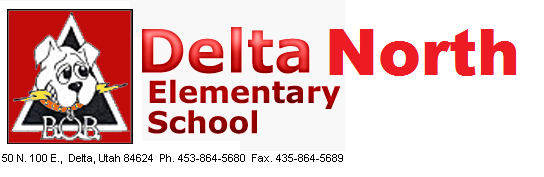 A Title 1 SchoolSchool Community Council Minutes February 5, 2019Conducting:  Delna BlissPresent:  Delna Bliss, Pat Roundy, Janae Lovell, Jenny Morris, Taylor Petersen, Tonya Quackenbush, Jennifer Snow, and Kandie TaylorJanae Lovell called the meeting to order.  Jenny Morris seconded it.  The voting was unanimous.The minutes were read by Taylor Petersen.  Tonya Quackenbush made a motion to accept the minutes.  Kandie Taylor seconded the motion.  The voting was unanimous.School Land Trust Proposal for 2019-2020:  Delna Bliss presented the Council the prepared School Land Trust Proposal.  Each section was reviewed.  Kandie Taylor made a motion to approve the School Land Trust Proposal and have it presented to the School Board.  Tonya Quackenbush seconded the motion.  The voting was unanimous.School Improvement Plan for 2019-2020:  Delna Bliss presented the Council the prepared School Improvement Plan for 2019-2020.  The goal to show growth was presented to the Council.  Current programs and practices as well as interventions were reviewed.  The safety plan was reviewed and a plan for reading improvement was presented.  Janae Lovell made a motion to accept the School Improvement Plan for 2019-2020 and have it presented to the School Board.  Jenny Morris seconded it.  The voting was unanimous.Parking Lot Problems:  Mrs. Bliss notified the Council that the signs for NO PARKING, PICK-UP and DROP-OFF are in place.  A reminder note was sent home with students instructing parents of proper parking lot etiquette.  Teachers were instructed to be more diligent in reinforcing drop-off and pick-up activity, and a reminder was put on the school’s Facebook page.  Accelerated Reader:  Mrs. Bliss investigated the possibility of printing tests and questions.  It isn’t feasible.  Security reasons prevent that practice.Jennifer Snow moved the meeting be adjourned.  Taylor Petersen seconded the motion.  The voting was unanimous.  